ZPRAVODAJOKRESNÍ PŘEBOR – SKUPINA - B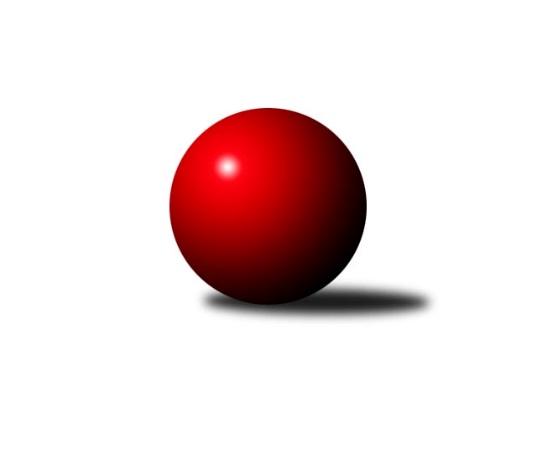 Č.21Ročník 2018/2019	8.3.2019Nejlepšího výkonu v tomto kole: 1685 dosáhlo družstvo: TJ Lokomotiva Ústí n. L. CVýsledky 21. kolaSouhrnný přehled výsledků:KO Česká Kamenice B	- TJ Teplice Letná C	4:2	1652:1562	4.5:3.5	7.3.TJ Kovostroj Děčín C	- ASK Lovosice B	4:2	1581:1545	3.5:4.5	7.3.SKK Bohušovice C	- TJ Teplice Letná D	5.5:0.5	1442:1358	6.0:2.0	8.3.TJ Lokomotiva Ústí n. L. C	- Sokol Ústí nad Labem C	4.5:1.5	1685:1675	5.0:3.0	8.3.TJ Union Děčín	- Sokol Roudnice nad Labem	6:0	1588:1480	7.0:1.0	8.3.Sokol Ústí nad Labem B	- TJ Sokol Duchcov B	2:4	1523:1542	4.0:4.0	8.3.Tabulka družstev:	1.	TJ Sokol Duchcov B	19	14	0	5	81.0 : 33.0 	97.0 : 55.0 	 1614	28	2.	KO Česká Kamenice B	19	13	0	6	76.0 : 38.0 	98.5 : 53.5 	 1538	26	3.	ASK Lovosice B	19	12	0	7	67.0 : 47.0 	82.5 : 69.5 	 1555	24	4.	KK Hvězda Trnovany C	19	12	0	7	67.0 : 47.0 	82.0 : 70.0 	 1517	24	5.	TJ Union Děčín	19	11	1	7	66.0 : 48.0 	85.0 : 67.0 	 1516	23	6.	Sokol Ústí nad Labem B	19	11	0	8	61.0 : 53.0 	77.5 : 74.5 	 1509	22	7.	Sokol Ústí nad Labem C	20	11	0	9	67.5 : 52.5 	85.5 : 74.5 	 1568	22	8.	Sokol Roudnice nad Labem	20	11	0	9	66.0 : 54.0 	89.5 : 70.5 	 1567	22	9.	TJ Kovostroj Děčín C	19	9	0	10	50.0 : 64.0 	64.5 : 87.5 	 1505	18	10.	TJ Lokomotiva Ústí n. L. C	19	8	1	10	50.5 : 63.5 	70.0 : 82.0 	 1501	17	11.	TJ Teplice Letná C	20	8	0	12	51.0 : 69.0 	74.0 : 86.0 	 1548	16	12.	SKK Bohušovice C	20	4	0	16	36.5 : 83.5 	62.5 : 97.5 	 1408	8	13.	TJ Teplice Letná D	20	1	0	19	16.5 : 103.5 	39.5 : 120.5 	 1365	2Podrobné výsledky kola:	 KO Česká Kamenice B	1652	4:2	1562	TJ Teplice Letná C	Eva Říhová	 	 198 	 203 		401 	 2:0 	 362 	 	177 	 185		Jindřich Hruška	Olga Urbanová	 	 197 	 204 		401 	 0:2 	 405 	 	199 	 206		Jana Zvěřinová	Věra Šimečková	 	 220 	 208 		428 	 2:0 	 364 	 	180 	 184		Michal Horňák	Jiří Malec	 	 194 	 228 		422 	 0.5:1.5 	 431 	 	203 	 228		Martin Soukuprozhodčí: Věra ŠimečkováNejlepší výkon utkání: 431 - Martin Soukup	 TJ Kovostroj Děčín C	1581	4:2	1545	ASK Lovosice B	Čestmír Dvořák	 	 194 	 182 		376 	 0.5:1.5 	 379 	 	197 	 182		Petr Zalabák ml.	Mirka Bednářová	 	 198 	 196 		394 	 1:1 	 398 	 	212 	 186		Petr Kalina	Miroslav Šimic	 	 201 	 222 		423 	 1:1 	 390 	 	203 	 187		Pavel Klíž	Jiří Houdek *1	 	 183 	 205 		388 	 1:1 	 378 	 	187 	 191		Petr Zalabák st.rozhodčí: Marie Čihákovástřídání: *1 od 51. hodu Roman SlavíkNejlepší výkon utkání: 423 - Miroslav Šimic	 SKK Bohušovice C	1442	5.5:0.5	1358	TJ Teplice Letná D	Magdalena Šabatová	 	 161 	 182 		343 	 1:1 	 334 	 	164 	 170		Markéta Matějáková	Sylva Vahalová	 	 158 	 170 		328 	 2:0 	 312 	 	144 	 168		Jiří Říha	Jan Klíma	 	 213 	 223 		436 	 2:0 	 377 	 	175 	 202		Martin Pokorný	Luďka Maříková	 	 184 	 151 		335 	 1:1 	 335 	 	158 	 177		Eduard Skálarozhodčí: Prouza Petr st.Nejlepší výkon utkání: 436 - Jan Klíma	 TJ Lokomotiva Ústí n. L. C	1685	4.5:1.5	1675	Sokol Ústí nad Labem C	Zdenek Ramajzl	 	 233 	 212 		445 	 2:0 	 398 	 	214 	 184		Simona Puschová	Marcela Bořutová	 	 221 	 225 		446 	 2:0 	 394 	 	182 	 212		Karel Zatočil	Zdeněk Rauner	 	 224 	 196 		420 	 1:1 	 420 	 	212 	 208		Pavel Nováček *1	Květuše Strachoňová	 	 182 	 192 		374 	 0:2 	 463 	 	223 	 240		Viktor Kováčrozhodčí: Josef Strachoňstřídání: *1 od 51. hodu Jaroslav KunešNejlepší výkon utkání: 463 - Viktor Kováč	 TJ Union Děčín	1588	6:0	1480	Sokol Roudnice nad Labem	Václav Dlouhý	 	 207 	 200 		407 	 1:1 	 406 	 	221 	 185		Michal Bruthans	Milan Pecha st.	 	 218 	 196 		414 	 2:0 	 368 	 	193 	 175		Josef Kecher	Václav Pavelka	 	 175 	 217 		392 	 2:0 	 338 	 	172 	 166		Alois Haluska	Petr Kumstát	 	 192 	 183 		375 	 2:0 	 368 	 	191 	 177		Jiří Wošrozhodčí: Václav DlouhýNejlepší výkon utkání: 414 - Milan Pecha st.	 Sokol Ústí nad Labem B	1523	2:4	1542	TJ Sokol Duchcov B	Vladimír Mihalík	 	 203 	 187 		390 	 2:0 	 349 	 	182 	 167		Josef Otta st.	Josef Růžička	 	 191 	 187 		378 	 1:1 	 371 	 	177 	 194		Roman Exner	Jiří Kyral *1	 	 173 	 195 		368 	 0:2 	 407 	 	202 	 205		Jiří Müller	Pavel Mihalík	 	 194 	 193 		387 	 1:1 	 415 	 	186 	 229		Josef Otta ml.rozhodčí: Šroff Eugenstřídání: *1 od 51. hodu Eugen ŠroffNejlepší výkon utkání: 415 - Josef Otta ml.Pořadí jednotlivců:	jméno hráče	družstvo	celkem	plné	dorážka	chyby	poměr kuž.	Maximum	1.	Josef Otta  ml.	TJ Sokol Duchcov B	423.22	293.0	130.3	7.5	9/9	(482)	2.	Věra Šimečková 	KO Česká Kamenice B	422.22	290.0	132.2	4.9	8/10	(484)	3.	Michal Bruthans 	Sokol Roudnice nad Labem	421.32	287.7	133.6	5.9	10/10	(486)	4.	Jiří Müller 	TJ Sokol Duchcov B	416.43	293.5	122.9	7.1	7/9	(462)	5.	Martin Soukup 	TJ Teplice Letná C	415.61	289.5	126.1	5.3	8/10	(442)	6.	Jana Zvěřinová 	TJ Teplice Letná C	406.36	282.8	123.5	7.5	7/10	(439)	7.	Pavel Nováček 	Sokol Ústí nad Labem C	404.42	286.4	118.0	7.8	8/10	(444)	8.	Václav Dlouhý 	TJ Union Děčín	403.13	278.5	124.7	7.1	6/8	(467)	9.	Viktor Kováč 	Sokol Ústí nad Labem C	402.79	283.7	119.1	6.9	10/10	(463)	10.	Petr Zalabák  st.	ASK Lovosice B	401.23	276.2	125.0	7.6	9/9	(441)	11.	Jaroslav Kuneš 	Sokol Ústí nad Labem C	400.08	283.0	117.1	10.0	7/10	(431)	12.	Miroslava Žáková 	TJ Sokol Duchcov B	397.38	280.7	116.7	7.5	9/9	(481)	13.	Olga Urbanová 	KO Česká Kamenice B	394.19	281.0	113.2	9.5	7/10	(426)	14.	Josef Kecher 	Sokol Roudnice nad Labem	393.19	281.9	111.3	9.7	8/10	(439)	15.	Petr Kumstát 	TJ Union Děčín	391.19	278.4	112.8	7.5	6/8	(416)	16.	Petr Kalina 	ASK Lovosice B	390.54	272.8	117.7	8.2	6/9	(411)	17.	Milan Wundrawitz 	Sokol Ústí nad Labem B	390.29	273.7	116.6	10.2	8/9	(442)	18.	Zdeněk Rauner 	TJ Lokomotiva Ústí n. L. C	389.75	273.6	116.2	10.6	7/8	(439)	19.	Jiří Woš 	Sokol Roudnice nad Labem	389.32	275.7	113.6	11.2	9/10	(442)	20.	Milan Nový 	KK Hvězda Trnovany C	389.25	276.0	113.3	9.6	8/10	(430)	21.	Lenka Bůžková 	KK Hvězda Trnovany C	388.69	276.0	112.7	8.1	7/10	(423)	22.	Jitka Šálková 	KK Hvězda Trnovany C	388.29	278.4	109.9	10.4	10/10	(460)	23.	Miroslav Šimic 	TJ Kovostroj Děčín C	386.57	275.5	111.0	9.6	6/9	(423)	24.	Eva Staňková 	TJ Teplice Letná C	384.93	277.4	107.5	13.1	7/10	(440)	25.	Zdenek Ramajzl 	TJ Lokomotiva Ústí n. L. C	383.86	283.1	100.7	13.2	8/8	(445)	26.	Pavel Klíž 	ASK Lovosice B	383.19	272.3	110.9	11.8	9/9	(431)	27.	Čestmír Dvořák 	TJ Kovostroj Děčín C	382.87	274.8	108.1	10.9	8/9	(437)	28.	Jiří Kyral 	Sokol Ústí nad Labem B	381.11	267.9	113.2	8.6	7/9	(404)	29.	Miroslav Jiroušek 	TJ Kovostroj Děčín C	379.86	266.0	113.9	8.3	7/9	(420)	30.	Vladimír Mihalík 	Sokol Ústí nad Labem B	379.28	271.9	107.4	12.8	8/9	(405)	31.	Josef Otta  st.	TJ Sokol Duchcov B	377.29	264.5	112.8	10.8	8/9	(443)	32.	Simona Puschová 	Sokol Ústí nad Labem C	375.46	276.4	99.0	13.7	8/10	(398)	33.	Mirka Bednářová 	TJ Kovostroj Děčín C	371.83	269.0	102.9	12.0	8/9	(409)	34.	Václav Pavelka 	TJ Union Děčín	362.26	272.0	90.3	16.3	6/8	(392)	35.	Alexandr Moróc 	TJ Lokomotiva Ústí n. L. C	361.97	262.9	99.1	13.3	7/8	(434)	36.	Josef Růžička 	Sokol Ústí nad Labem B	360.59	263.5	97.1	13.9	7/9	(398)	37.	Petr Gryc 	SKK Bohušovice C	359.13	258.5	100.7	11.8	6/9	(388)	38.	Alois Haluska 	Sokol Roudnice nad Labem	358.85	255.4	103.5	11.3	9/10	(421)	39.	Markéta Matějáková 	TJ Teplice Letná D	357.97	261.9	96.1	15.7	8/11	(403)	40.	Jan Chvátal 	KO Česká Kamenice B	355.62	258.4	97.2	14.6	7/10	(415)	41.	Květuše Strachoňová 	TJ Lokomotiva Ústí n. L. C	351.33	261.3	90.0	16.3	6/8	(415)	42.	Martin Pokorný 	TJ Teplice Letná D	350.57	252.5	98.1	13.9	9/11	(385)	43.	Jan Baco 	TJ Union Děčín	345.77	255.3	90.5	16.7	6/8	(370)	44.	Jindřich Hruška 	TJ Teplice Letná C	337.79	247.5	90.3	17.0	7/10	(387)	45.	Petr Saksun 	TJ Teplice Letná D	329.47	242.8	86.7	17.4	8/11	(361)	46.	Magdalena Šabatová 	SKK Bohušovice C	283.19	214.5	68.7	24.6	8/9	(343)		Markéta Hofmanová 	TJ Sokol Duchcov B	474.50	307.5	167.0	4.0	2/9	(475)		Zdeněk Šimáček 	ASK Lovosice B	445.11	303.2	141.9	5.7	5/9	(507)		Roman Slavík 	TJ Kovostroj Děčín C	439.67	287.3	152.3	2.7	3/9	(448)		Pavel Nevole 	TJ Kovostroj Děčín C	411.00	265.0	146.0	5.0	1/9	(411)		Vladimír Chrpa 	SKK Bohušovice C	403.33	283.1	120.3	9.9	4/9	(425)		Petr Došek 	Sokol Roudnice nad Labem	403.20	282.6	120.6	6.2	5/10	(436)		Jan Brhlík  st.	TJ Teplice Letná C	399.75	281.3	118.5	8.8	6/10	(461)		Lubomír Holý 	KO Česká Kamenice B	398.80	286.3	112.5	12.6	4/10	(409)		Jaroslav Filip 	TJ Teplice Letná C	398.10	283.9	114.3	8.3	5/10	(423)		Martin Dítě 	TJ Union Děčín	396.54	276.5	120.1	8.2	5/8	(433)		Pavlína Kubitová 	KK Hvězda Trnovany C	394.08	279.8	114.3	9.3	4/10	(440)		Marcela Bořutová 	TJ Lokomotiva Ústí n. L. C	393.48	284.4	109.1	8.9	3/8	(446)		Ondřej Koblih 	KK Hvězda Trnovany C	392.10	278.5	113.6	11.1	4/10	(422)		Milan Pecha  st.	TJ Union Děčín	389.78	271.3	118.5	10.4	5/8	(414)		Jan Pecha 	TJ Union Děčín	389.00	288.0	101.0	11.0	1/8	(389)		Roman Exner 	TJ Sokol Duchcov B	387.27	277.9	109.4	10.6	5/9	(432)		Petr Prouza  ml.	SKK Bohušovice C	383.65	276.5	107.2	10.7	4/9	(434)		Karel Beran 	KO Česká Kamenice B	383.00	282.8	100.3	13.3	4/10	(397)		Jan Klíma 	SKK Bohušovice C	381.13	275.8	105.3	9.0	4/9	(439)		Pavel Mihalík 	Sokol Ústí nad Labem B	381.04	280.5	100.6	10.5	5/9	(425)		Petr Zalabák  ml.	ASK Lovosice B	379.00	282.0	97.0	9.0	1/9	(379)		Ivan Čeloud 	SKK Bohušovice C	378.40	268.0	110.4	12.8	5/9	(398)		Jiří Malec 	KO Česká Kamenice B	377.25	271.1	106.1	13.3	4/10	(422)		Libor Hekerle 	KO Česká Kamenice B	375.50	271.3	104.2	12.5	3/10	(414)		Pavel Novák 	SKK Bohušovice C	373.67	275.0	98.7	11.9	3/9	(421)		Karel Zatočil 	Sokol Ústí nad Labem C	373.18	271.4	101.8	11.5	5/10	(407)		Eva Říhová 	KO Česká Kamenice B	373.06	261.5	111.5	10.5	5/10	(439)		Josef Devera  ml.	SKK Bohušovice C	372.50	274.2	98.3	13.5	2/9	(417)		Jiří Martínek 	SKK Bohušovice C	371.00	272.0	99.0	13.5	2/9	(378)		Josef Krupka  st.	Sokol Ústí nad Labem B	369.00	271.0	98.0	13.0	1/9	(369)		Jiří Říha 	TJ Teplice Letná D	368.58	268.1	100.5	13.1	2/11	(421)		Jitka Sottnerová 	TJ Lokomotiva Ústí n. L. C	367.50	262.5	105.0	11.9	5/8	(475)		Miroslava Zemánková 	KK Hvězda Trnovany C	365.00	270.7	94.3	15.3	3/10	(406)		Zdeněk Štětka 	TJ Union Děčín	365.00	276.0	89.0	11.0	1/8	(365)		Eduard Skála 	TJ Teplice Letná D	361.17	268.8	92.3	13.3	3/11	(374)		Vladimír Hroněk 	TJ Teplice Letná D	360.00	274.0	86.0	15.0	1/11	(360)		Eugen Šroff 	Sokol Ústí nad Labem B	358.00	254.0	104.0	13.0	1/9	(358)		Barbora Salajková Němečková 	KK Hvězda Trnovany C	355.11	259.9	95.3	15.3	6/10	(403)		Michal Horňák 	TJ Teplice Letná D	353.50	257.1	96.4	15.9	6/11	(415)		Jana Němečková 	TJ Teplice Letná D	350.04	260.9	89.1	16.4	6/11	(393)		Karel Sottner 	TJ Lokomotiva Ústí n. L. C	348.00	261.0	87.0	10.0	1/8	(348)		Eva Kuchařová 	ASK Lovosice B	343.63	252.1	91.6	15.6	4/9	(384)		Radek Plicka 	Sokol Roudnice nad Labem	339.00	252.0	87.0	20.0	1/10	(339)		Petr Prouza  st.	SKK Bohušovice C	338.33	253.7	84.7	17.3	3/9	(381)		Luďka Maříková 	SKK Bohušovice C	335.00	248.0	87.0	16.0	1/9	(335)		Martin Kubištík  ml.	TJ Teplice Letná C	335.00	259.0	76.0	18.0	1/10	(335)		Jiří Houdek 	TJ Kovostroj Děčín C	331.63	250.6	81.0	21.3	4/9	(377)		Marie Čiháková 	TJ Kovostroj Děčín C	331.00	225.0	106.0	20.0	1/9	(331)		Sylva Vahalová 	SKK Bohušovice C	327.67	249.5	78.2	20.1	4/9	(372)		Sabina Dudešková 	TJ Teplice Letná D	318.83	245.2	73.6	22.8	6/11	(386)		Jaroslav Zíval 	TJ Kovostroj Děčín C	315.00	249.5	65.5	24.5	1/9	(327)		Tomáš Abert 	TJ Sokol Duchcov B	304.00	239.0	65.0	24.0	1/9	(304)		Radek Šupol 	TJ Teplice Letná D	300.67	205.3	95.3	22.3	3/11	(310)		Aleš Glaser 	KO Česká Kamenice B	298.00	229.0	69.0	13.0	1/10	(298)		Martin Kubištík  st.	TJ Teplice Letná D	278.50	214.0	64.5	26.0	2/11	(295)Sportovně technické informace:Starty náhradníků:registrační číslo	jméno a příjmení 	datum startu 	družstvo	číslo startu4059	Michal Bruthans	08.03.2019	Sokol Roudnice nad Labem	8x
Hráči dopsaní na soupisku:registrační číslo	jméno a příjmení 	datum startu 	družstvo	25901	Luďka Maříková	08.03.2019	SKK Bohušovice C	Program dalšího kola:22. kolo15.3.2019	pá	17:00	Sokol Roudnice nad Labem - KO Česká Kamenice B	15.3.2019	pá	17:00	Sokol Ústí nad Labem C - KK Hvězda Trnovany C	15.3.2019	pá	18:00	TJ Sokol Duchcov B - TJ Union Děčín	16.3.2019	so	9:00	ASK Lovosice B - Sokol Ústí nad Labem B	16.3.2019	so	16:00	TJ Teplice Letná D - TJ Kovostroj Děčín C	16.3.2019	so	16:00	TJ Teplice Letná C - TJ Lokomotiva Ústí n. L. C				-- volný los -- - TJ Teplice Letná D (předehrávka z 23. kola)	Nejlepší šestka kola - absolutněNejlepší šestka kola - absolutněNejlepší šestka kola - absolutněNejlepší šestka kola - absolutněNejlepší šestka kola - dle průměru kuželenNejlepší šestka kola - dle průměru kuželenNejlepší šestka kola - dle průměru kuželenNejlepší šestka kola - dle průměru kuželenNejlepší šestka kola - dle průměru kuželenPočetJménoNázev týmuVýkonPočetJménoNázev týmuPrůměr (%)Výkon6xViktor KováčSok. Ústí C4634xMilan Pecha st.Union Děčín116.514143xMarcela BořutováLok. Ústí C4463xJan KlímaBohušovice C115.694365xZdenek RamajzlLok. Ústí C4452xVáclav DlouhýUnion Děčín114.544073xJan KlímaBohušovice C4369xMichal BruthansRoudnice114.264066xMartin SoukupTeplice C4315xViktor KováčSok. Ústí C113.074637xVěra ŠimečkováČ. Kamenice B4288xJosef Otta ml.Duchcov B111.79415